Prijava za mobilnost v letu 2020Prijavijo se lahko dijaki, ki obiskujejo v šolskem letu 2019/20    3. letnik   programa FT ali KT. Vse mobilnosti trajajo 14 dni, točni datumi bodo določeni po izboru. Število dijakov je samo okvirno. Zagotavljamo mesta za najmanj 14 dijakov, razporeditev je odvisna od interesa.Malta:	februar 2020 (24. 2. – 7. 3. 2020; tudi zimske počitnice)	 4 dijaki FTjezik: angleščina – priporočamo dijakom, ki želijo izpopolniti tudi znanje angleščine v okolju z naravnimi govorcidijaki: samo program farmacevtskega tehnika	nastanitev: družina ali hotel (dogovor z izbranimi dijaki)Marburg, Nemčija:	junij 2020 (8. - 19. 6. 2020)		4 dijaki FT in KT 	jezik: nemščina	nastanitev: hostelBraga, Portugalska:	oktober 2020 (v času PUD-a za dijake FT)	6 dijakov FT in KT 	jezik: angleščina	nastanitev: hotelKako se lotiti pisanja prijave?Na spletni strani izpolni vprašalnik (osebni podatki). Dostop do obrazca je možen samo s šolsko domeno.Na šolski e-naslov prejmeš predizpolnjeno prijavnico, ki jo skrbno preveriš (vsak osebni podatek je zelo pomemben, če je potrebno kaj popraviti, to jasno označi) in podpišeš tako ti kot tvoji starši.Iz spletne strani natisneš Izjavo staršev, ki jo starši skrbno preberejo in podpišejo.Izpolniš življenjepis v angleščini ali nemščini.Napišeš motivacijsko pismo v slovenščini in angleščini/nemščini.Priložiš potrdila o sodelovanju in dosežkih. Spričeval ni potrebno prilagati.CV in motivacijsko pismo pošlješ na e-naslov: lea.levstik@gimnazija-ruse.siVse obrazce oddaš do 11. 11. 2019 koordinatorici projekta Lei Levstik, mag. farm.ŽivljenjepisNapisan v angleščini ali nemščiniEuropass obrazechttp://www.europass.si/europass_zivljenjepis.aspxNavodila in nasveti v slovenščinihttps://europass.cedefop.europa.eu/editors/en/cv/composeObrazec za spletno izpolnjevanje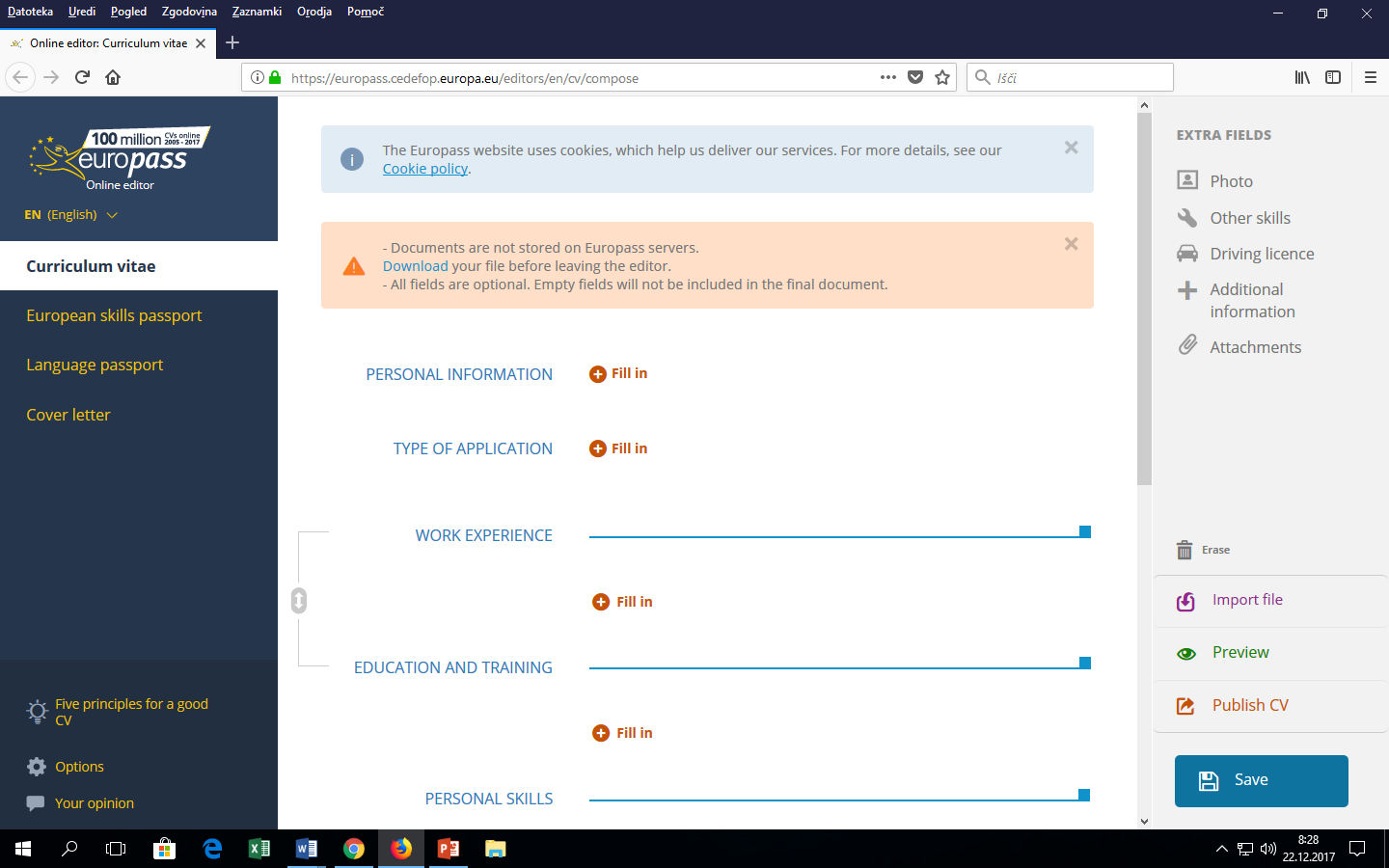 Zelo pomembno je, da vsa navodila natančno prebereš. Na desni strani te spletne strani predlagamo, da klikneš na Five basic principles for a good CV. Pri osebnih podatkih klikni na Extra fields, kjer označiš tudi svoj spol in datum rojstva. Podatke sproti shranjuj. Ko izpolniš vsa polja (Digital competence je zadnje), na desni strani zgoraj dodaš fotografijo (kot za osebni dokument) in spodaj morebitne priponke. Ta življenjepis se bo kasneje tudi poslal delodajalcem in bo torej tvoj prvi stik z delodajalci, zato predlagamo, da se zelo potrudiš.Življenjepis shraniš v obliki .pdf in ga pošlješ skupaj z motivacijskim pismom na e-naslov koordinatorice.Motivacijsko pismoNapisano v slovenščini in angleščini/nemščiniMotivacijsko pismo naj vsebuje:tvoje osebne podatke,katero destinacijo si želiš in zakaj,kakšna so tvoja pričakovanja, kaj želiš doseči, se naučiti,…kratko opiši svoje izkušnje s potovanji,kako boš izkušnje in znanje prenesel na svoje sošolce,obrazloži, zakaj si ravno ti prava izbira za mednarodno mobilnost,kaj so tvoje najboljše kvalitete in veščine,kako boš zastopal šolo.Tudi motivacijsko pismo pošljemo delodajalcem, zato se potrudi. Elektronsko obliko pošlješ koordinatorici projekta.Naloge dijakamotiviranost, želja, pripravljenost na nove izzive,resnost (kritje že nastalih stroškov v primeru odstopa od mobilnosti),udeležba pri načrtovanju mobilnosti, zavzeta priprava na mobilnost,vestno opravljanje dela,spoštovanje šolskega reda,promocija šole in države,razširjanje rezultatov (priprava predstavitve, sprotno pisanje dnevnika, objavljanje na spletni strani šole,…),sodelovanje pri aktivnostih v povezavi s PUDom doma (priprava primerjave, predstavitve,…),napisati dnevnik o opravljeni praksi (tako kot doma),napisati končno poročilo o mobilnosti.Potrudi se, splača se!